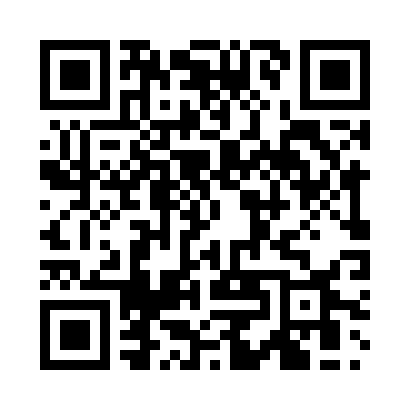 Prayer times for Winneba, GhanaWed 1 May 2024 - Fri 31 May 2024High Latitude Method: NonePrayer Calculation Method: Muslim World LeagueAsar Calculation Method: ShafiPrayer times provided by https://www.salahtimes.comDateDayFajrSunriseDhuhrAsrMaghribIsha1Wed4:385:5012:003:186:097:172Thu4:385:5011:593:186:097:173Fri4:385:5011:593:186:097:174Sat4:375:5011:593:196:097:175Sun4:375:4911:593:196:097:176Mon4:375:4911:593:196:097:177Tue4:365:4911:593:196:097:188Wed4:365:4911:593:206:097:189Thu4:365:4911:593:206:097:1810Fri4:365:4911:593:206:097:1811Sat4:355:4811:593:216:097:1812Sun4:355:4811:593:216:097:1813Mon4:355:4811:593:216:107:1914Tue4:355:4811:593:216:107:1915Wed4:345:4811:593:226:107:1916Thu4:345:4811:593:226:107:1917Fri4:345:4811:593:226:107:2018Sat4:345:4811:593:226:107:2019Sun4:345:4811:593:236:107:2020Mon4:345:4811:593:236:117:2021Tue4:335:4811:593:236:117:2122Wed4:335:4811:593:246:117:2123Thu4:335:4811:593:246:117:2124Fri4:335:4811:593:246:117:2125Sat4:335:4811:593:246:117:2226Sun4:335:4812:003:256:127:2227Mon4:335:4812:003:256:127:2228Tue4:335:4812:003:256:127:2329Wed4:335:4812:003:266:127:2330Thu4:335:4812:003:266:127:2331Fri4:335:4812:003:266:137:23